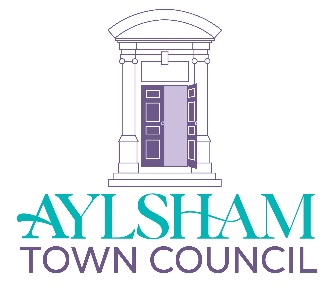 AYLSHAM TOWN COUNCILCouncil Office, Town Hall, Market Place, Aylsham, Norfolk  NR11 6EL.Tel.. – 01263 733354 (09:30 to 3:30) Email – townclerk@aylsham-tc.gov.ukWebsite – www.aylsham-tc.gov.ukAPPLICATION FORM FOR EMPLOYMENTSTRICTLY CONFIDENTIALThis application form is an integral part of or selection procedure.  It has been designed to enable you to give us a meaningful written representation of yourself and your career interests.  Please complete the form as accurately and completely as possible.APPLICATION FORM FOR EMPLOYMENTSTRICTLY CONFIDENTIALThis application form is an integral part of or selection procedure.  It has been designed to enable you to give us a meaningful written representation of yourself and your career interests.  Please complete the form as accurately and completely as possible.APPLICATION FORM FOR EMPLOYMENTSTRICTLY CONFIDENTIALThis application form is an integral part of or selection procedure.  It has been designed to enable you to give us a meaningful written representation of yourself and your career interests.  Please complete the form as accurately and completely as possible.APPLICATION FORM FOR EMPLOYMENTSTRICTLY CONFIDENTIALThis application form is an integral part of or selection procedure.  It has been designed to enable you to give us a meaningful written representation of yourself and your career interests.  Please complete the form as accurately and completely as possible.APPLICATION FORM FOR EMPLOYMENTSTRICTLY CONFIDENTIALThis application form is an integral part of or selection procedure.  It has been designed to enable you to give us a meaningful written representation of yourself and your career interests.  Please complete the form as accurately and completely as possible.APPLICATION FORM FOR EMPLOYMENTSTRICTLY CONFIDENTIALThis application form is an integral part of or selection procedure.  It has been designed to enable you to give us a meaningful written representation of yourself and your career interests.  Please complete the form as accurately and completely as possible.APPLICATION FORM FOR EMPLOYMENTSTRICTLY CONFIDENTIALThis application form is an integral part of or selection procedure.  It has been designed to enable you to give us a meaningful written representation of yourself and your career interests.  Please complete the form as accurately and completely as possible.APPLICATION FORM FOR EMPLOYMENTSTRICTLY CONFIDENTIALThis application form is an integral part of or selection procedure.  It has been designed to enable you to give us a meaningful written representation of yourself and your career interests.  Please complete the form as accurately and completely as possible.APPLICATION FORM FOR EMPLOYMENTSTRICTLY CONFIDENTIALThis application form is an integral part of or selection procedure.  It has been designed to enable you to give us a meaningful written representation of yourself and your career interests.  Please complete the form as accurately and completely as possible.Position Applied for		GROUNDS STAFFPosition Applied for		GROUNDS STAFFPosition Applied for		GROUNDS STAFFPosition Applied for		GROUNDS STAFFPosition Applied for		GROUNDS STAFFPosition Applied for		GROUNDS STAFFPosition Applied for		GROUNDS STAFFPosition Applied for		GROUNDS STAFFPosition Applied for		GROUNDS STAFFPersonal DetailsPersonal DetailsPersonal DetailsPersonal DetailsPersonal DetailsPersonal DetailsPersonal DetailsPersonal DetailsPersonal DetailsMr/Mrs/Ms/Miss:Mr/Mrs/Ms/Miss:Surname:Surname:Surname:Forenames:Forenames:Address:Address:Address:Address:Address:Address:Address:Address:Address:Email Address:Postcode:Postcode:Postcode:Postcode:National Insurance Number:National Insurance Number:National Insurance Number:National Insurance Number:National Insurance Number:National Insurance Number:National Insurance Number:National Insurance Number:National Insurance Number:Telephone numbers (inc. code):Telephone numbers (inc. code):Telephone numbers (inc. code):Do you have access to a car?Do you have access to a car?Do you have access to a car?Do you have access to a car?Do you have access to a car?Do you have access to a car?Work:(Will only be used if necessary and with discretion)Work:(Will only be used if necessary and with discretion)Work:(Will only be used if necessary and with discretion)Yes  No Yes  No Yes  No Yes  No Yes  No Yes  No Home:Home:Home:Driving license details:Driving license details:Driving license details:Driving license details:Driving license details:Driving license details::::Details of any endorsements:Details of any endorsements:Details of any endorsements:Details of any endorsements:Details of any endorsements:Details of any endorsements:Is your ability to perform the particular job for which you are applying limited in any way?        Yes  No If yes, how can we overcome this?Is your ability to perform the particular job for which you are applying limited in any way?        Yes  No If yes, how can we overcome this?Is your ability to perform the particular job for which you are applying limited in any way?        Yes  No If yes, how can we overcome this?Is your ability to perform the particular job for which you are applying limited in any way?        Yes  No If yes, how can we overcome this?Is your ability to perform the particular job for which you are applying limited in any way?        Yes  No If yes, how can we overcome this?Is your ability to perform the particular job for which you are applying limited in any way?        Yes  No If yes, how can we overcome this?Is your ability to perform the particular job for which you are applying limited in any way?        Yes  No If yes, how can we overcome this?Is your ability to perform the particular job for which you are applying limited in any way?        Yes  No If yes, how can we overcome this?Is your ability to perform the particular job for which you are applying limited in any way?        Yes  No If yes, how can we overcome this?NB: It may be necessary as a result of the medical questionnaire for some candidates to undergo a medical examination.NB: It may be necessary as a result of the medical questionnaire for some candidates to undergo a medical examination.NB: It may be necessary as a result of the medical questionnaire for some candidates to undergo a medical examination.NB: It may be necessary as a result of the medical questionnaire for some candidates to undergo a medical examination.NB: It may be necessary as a result of the medical questionnaire for some candidates to undergo a medical examination.NB: It may be necessary as a result of the medical questionnaire for some candidates to undergo a medical examination.NB: It may be necessary as a result of the medical questionnaire for some candidates to undergo a medical examination.NB: It may be necessary as a result of the medical questionnaire for some candidates to undergo a medical examination.NB: It may be necessary as a result of the medical questionnaire for some candidates to undergo a medical examination.Are you legally eligible for employment in the ?                                                 Yes  No Do you require a work permit to work in the ?                                                    Yes  No Are you legally eligible for employment in the ?                                                 Yes  No Do you require a work permit to work in the ?                                                    Yes  No Are you legally eligible for employment in the ?                                                 Yes  No Do you require a work permit to work in the ?                                                    Yes  No Are you legally eligible for employment in the ?                                                 Yes  No Do you require a work permit to work in the ?                                                    Yes  No Are you legally eligible for employment in the ?                                                 Yes  No Do you require a work permit to work in the ?                                                    Yes  No Are you legally eligible for employment in the ?                                                 Yes  No Do you require a work permit to work in the ?                                                    Yes  No Are you legally eligible for employment in the ?                                                 Yes  No Do you require a work permit to work in the ?                                                    Yes  No Are you legally eligible for employment in the ?                                                 Yes  No Do you require a work permit to work in the ?                                                    Yes  No Are you legally eligible for employment in the ?                                                 Yes  No Do you require a work permit to work in the ?                                                    Yes  No RefereesRefereesRefereesRefereesRefereesRefereesRefereesRefereesRefereesPlease give details of two referees.  If you have been employed within the last five years, one of these must be an employer who can comment authoritatively upon your competence and experience in relation to the post in question.  (Character references on their own are not sufficient unless you have been unemployed for more than five years.)  We will not contact the referees of those candidates selected for interview prior to the interview date.Please give details of two referees.  If you have been employed within the last five years, one of these must be an employer who can comment authoritatively upon your competence and experience in relation to the post in question.  (Character references on their own are not sufficient unless you have been unemployed for more than five years.)  We will not contact the referees of those candidates selected for interview prior to the interview date.Please give details of two referees.  If you have been employed within the last five years, one of these must be an employer who can comment authoritatively upon your competence and experience in relation to the post in question.  (Character references on their own are not sufficient unless you have been unemployed for more than five years.)  We will not contact the referees of those candidates selected for interview prior to the interview date.Please give details of two referees.  If you have been employed within the last five years, one of these must be an employer who can comment authoritatively upon your competence and experience in relation to the post in question.  (Character references on their own are not sufficient unless you have been unemployed for more than five years.)  We will not contact the referees of those candidates selected for interview prior to the interview date.Please give details of two referees.  If you have been employed within the last five years, one of these must be an employer who can comment authoritatively upon your competence and experience in relation to the post in question.  (Character references on their own are not sufficient unless you have been unemployed for more than five years.)  We will not contact the referees of those candidates selected for interview prior to the interview date.Please give details of two referees.  If you have been employed within the last five years, one of these must be an employer who can comment authoritatively upon your competence and experience in relation to the post in question.  (Character references on their own are not sufficient unless you have been unemployed for more than five years.)  We will not contact the referees of those candidates selected for interview prior to the interview date.Please give details of two referees.  If you have been employed within the last five years, one of these must be an employer who can comment authoritatively upon your competence and experience in relation to the post in question.  (Character references on their own are not sufficient unless you have been unemployed for more than five years.)  We will not contact the referees of those candidates selected for interview prior to the interview date.Please give details of two referees.  If you have been employed within the last five years, one of these must be an employer who can comment authoritatively upon your competence and experience in relation to the post in question.  (Character references on their own are not sufficient unless you have been unemployed for more than five years.)  We will not contact the referees of those candidates selected for interview prior to the interview date.Please give details of two referees.  If you have been employed within the last five years, one of these must be an employer who can comment authoritatively upon your competence and experience in relation to the post in question.  (Character references on their own are not sufficient unless you have been unemployed for more than five years.)  We will not contact the referees of those candidates selected for interview prior to the interview date.Name:Name:Name:Name:Name:Name:Name:Name:Name:Address:Address:Postcode:Address:Address:Address:Address:Postcode:Postcode:Telephone No.Telephone No.Telephone No.Telephone No.Telephone No.Telephone No.Status:Status:Status:Status:Status:Status:Education, Training, Qualifications and ExperienceEducation, Training, Qualifications and ExperienceEducation, Training, Qualifications and ExperienceEducation, Training, Qualifications and ExperienceEducation, Training, Qualifications and ExperienceEducation, Training, Qualifications and ExperienceEducation, Training, Qualifications and ExperienceEducation, Training, Qualifications and ExperienceEducation, Training, Qualifications and ExperienceSecondary Education(please detail exams taken and results obtained)Secondary Education(please detail exams taken and results obtained)Secondary Education(please detail exams taken and results obtained)Secondary Education(please detail exams taken and results obtained)From:From:To:To:Qualifications Gained:(Please continue on a separate sheet if necessary)(Please continue on a separate sheet if necessary)(Please continue on a separate sheet if necessary)(Please continue on a separate sheet if necessary)Higher Education(please detail exams taken and results obtained)Higher Education(please detail exams taken and results obtained)Higher Education(please detail exams taken and results obtained)Higher Education(please detail exams taken and results obtained)From:From:To:To:Qualifications Gained:(Please continue on a separate sheet if necessary)(Please continue on a separate sheet if necessary)(Please continue on a separate sheet if necessary)(Please continue on a separate sheet if necessary)Other courses or training undertaken which you consider relevant to the position applied for:Other courses or training undertaken which you consider relevant to the position applied for:Other courses or training undertaken which you consider relevant to the position applied for:Other courses or training undertaken which you consider relevant to the position applied for:(Please continue on a separate sheet if necessary)(Please continue on a separate sheet if necessary)(Please continue on a separate sheet if necessary)(Please continue on a separate sheet if necessary)Please give details of experience/skills acquired where no formal qualification has been gainedPlease give details of experience/skills acquired where no formal qualification has been gainedPlease give details of experience/skills acquired where no formal qualification has been gainedPlease give details of experience/skills acquired where no formal qualification has been gainedPlease give details of experience/skills acquired where no formal qualification has been gainedPlease give details of experience/skills acquired where no formal qualification has been gainedPlease give details of experience/skills acquired where no formal qualification has been gainedPlease give details of experience/skills acquired where no formal qualification has been gainedPlease give details of experience/skills acquired where no formal qualification has been gainedAny other qualifications/membership of professional institutions(Please only list information which you feel is relevant to the post applied for)Any other qualifications/membership of professional institutions(Please only list information which you feel is relevant to the post applied for)Any other qualifications/membership of professional institutions(Please only list information which you feel is relevant to the post applied for)Any other qualifications/membership of professional institutions(Please only list information which you feel is relevant to the post applied for)Any other qualifications/membership of professional institutions(Please only list information which you feel is relevant to the post applied for)Any other qualifications/membership of professional institutions(Please only list information which you feel is relevant to the post applied for)Any other qualifications/membership of professional institutions(Please only list information which you feel is relevant to the post applied for)Any other qualifications/membership of professional institutions(Please only list information which you feel is relevant to the post applied for)Any other qualifications/membership of professional institutions(Please only list information which you feel is relevant to the post applied for)Employment and Career HistoryEmployment and Career HistoryEmployment and Career HistoryEmployment and Career HistoryEmployment and Career HistoryEmployment and Career HistoryEmployment and Career HistoryEmployment and Career HistoryCurrent PostCurrent PostCurrent PostCurrent PostCurrent PostCurrent PostCurrent PostCurrent PostName of Employer:Name of Employer:Name of Employer:Name of Employer:Name of Employer:Name of Employer:Name of Employer:Name of Employer:Address of Employer:Address of Employer:Address of Employer:Postcode:Postcode:Postcode:Telephone Number:Telephone Number:Telephone Number:Position Held:Position Held:Position Held:Position Held:Position Held:Date Appointed:Date Appointed:Date Appointed:Present Salary:Present Salary:Present Salary:Present Salary:Present Salary:Please gives a brief description of your current duties:(Please continue on a separate sheet if necessary)Please gives a brief description of your current duties:(Please continue on a separate sheet if necessary)Please gives a brief description of your current duties:(Please continue on a separate sheet if necessary)Please gives a brief description of your current duties:(Please continue on a separate sheet if necessary)Please gives a brief description of your current duties:(Please continue on a separate sheet if necessary)Please gives a brief description of your current duties:(Please continue on a separate sheet if necessary)Please gives a brief description of your current duties:(Please continue on a separate sheet if necessary)Please gives a brief description of your current duties:(Please continue on a separate sheet if necessary)Period of Notice required for present post:Period of Notice required for present post:Period of Notice required for present post:Period of Notice required for present post:Period of Notice required for present post:Period of Notice required for present post:Period of Notice required for present post:Period of Notice required for present post:Career History (most recent first)Career History (most recent first)Career History (most recent first)Career History (most recent first)Career History (most recent first)Career History (most recent first)Career History (most recent first)Career History (most recent first)Name and address of employer and nature of business:Salary:From:From:To:Brief description of position held and responsibilities:Brief description of position held and responsibilities:Reason for leaving:(Please continue on a separate sheet if necessary)ConvictionsConvictionsConvictionsConvictionsConvictionsConvictionsConvictionsConvictionsNB:  If you are applying for a job supervising, caring for, or otherwise connected with children, the elderly, those suffering from a mental disorder, serious illness, injury or congenital deformity, you must always declare any conviction for a criminal offence as the protection offered by the Rehabilitation of Offenders Act 1974 does not apply.  For other jobs, only those convictions that are not "spent" need to be declared.  This post is subject to a Disclosure & Barring Service (DBS) check.NB:  If you are applying for a job supervising, caring for, or otherwise connected with children, the elderly, those suffering from a mental disorder, serious illness, injury or congenital deformity, you must always declare any conviction for a criminal offence as the protection offered by the Rehabilitation of Offenders Act 1974 does not apply.  For other jobs, only those convictions that are not "spent" need to be declared.  This post is subject to a Disclosure & Barring Service (DBS) check.NB:  If you are applying for a job supervising, caring for, or otherwise connected with children, the elderly, those suffering from a mental disorder, serious illness, injury or congenital deformity, you must always declare any conviction for a criminal offence as the protection offered by the Rehabilitation of Offenders Act 1974 does not apply.  For other jobs, only those convictions that are not "spent" need to be declared.  This post is subject to a Disclosure & Barring Service (DBS) check.NB:  If you are applying for a job supervising, caring for, or otherwise connected with children, the elderly, those suffering from a mental disorder, serious illness, injury or congenital deformity, you must always declare any conviction for a criminal offence as the protection offered by the Rehabilitation of Offenders Act 1974 does not apply.  For other jobs, only those convictions that are not "spent" need to be declared.  This post is subject to a Disclosure & Barring Service (DBS) check.NB:  If you are applying for a job supervising, caring for, or otherwise connected with children, the elderly, those suffering from a mental disorder, serious illness, injury or congenital deformity, you must always declare any conviction for a criminal offence as the protection offered by the Rehabilitation of Offenders Act 1974 does not apply.  For other jobs, only those convictions that are not "spent" need to be declared.  This post is subject to a Disclosure & Barring Service (DBS) check.NB:  If you are applying for a job supervising, caring for, or otherwise connected with children, the elderly, those suffering from a mental disorder, serious illness, injury or congenital deformity, you must always declare any conviction for a criminal offence as the protection offered by the Rehabilitation of Offenders Act 1974 does not apply.  For other jobs, only those convictions that are not "spent" need to be declared.  This post is subject to a Disclosure & Barring Service (DBS) check.NB:  If you are applying for a job supervising, caring for, or otherwise connected with children, the elderly, those suffering from a mental disorder, serious illness, injury or congenital deformity, you must always declare any conviction for a criminal offence as the protection offered by the Rehabilitation of Offenders Act 1974 does not apply.  For other jobs, only those convictions that are not "spent" need to be declared.  This post is subject to a Disclosure & Barring Service (DBS) check.NB:  If you are applying for a job supervising, caring for, or otherwise connected with children, the elderly, those suffering from a mental disorder, serious illness, injury or congenital deformity, you must always declare any conviction for a criminal offence as the protection offered by the Rehabilitation of Offenders Act 1974 does not apply.  For other jobs, only those convictions that are not "spent" need to be declared.  This post is subject to a Disclosure & Barring Service (DBS) check.Details of convictions (state "none" if appropriate):Details of convictions (state "none" if appropriate):Details of convictions (state "none" if appropriate):Details of convictions (state "none" if appropriate):Details of convictions (state "none" if appropriate):Details of convictions (state "none" if appropriate):Details of convictions (state "none" if appropriate):Details of convictions (state "none" if appropriate):What are your reasons for applying for this post?(Please continue on up to one separate sheet if necessary)What are your reasons for applying for this post?(Please continue on up to one separate sheet if necessary)Hobbies and Leisure InterestsWhere did you see this position advertised?Hobbies and Leisure InterestsWhere did you see this position advertised?DeclarationsDeclarationsA candidate must disclose whether, to their knowledge, they are related to any Member of the Town Council, or to an employee of the authority.  Are you related to a Member or  employee of the Council?         Yes  No If yes, please state name and relationship:Canvassing of members, directly or indirectly, for any employment or contract under the Council shall disqualify the candidate for such appointment.  A candidate must disclose whether, to their knowledge, they are related to any Member of the Town Council, or to an employee of the authority.  Are you related to a Member or  employee of the Council?         Yes  No If yes, please state name and relationship:Canvassing of members, directly or indirectly, for any employment or contract under the Council shall disqualify the candidate for such appointment.  To the best of my knowledge, the information I have given is correct.  I understand that giving false information or omitting to give relevant information could disqualify my application and, if I am appointed, could lead to my instant dismissal.To the best of my knowledge, the information I have given is correct.  I understand that giving false information or omitting to give relevant information could disqualify my application and, if I am appointed, could lead to my instant dismissal.Signature of Applicant:Date:Please return this form in an envelope marked "Confidential - Job Application" to:Aylsham Town Council, Council Offices, Town Hall, Market Place, Aylsham, Norfolk NR11 6EL or by e-mail to townclerk@aylsham-tc.gov.ukBy 29th April 2024Please return this form in an envelope marked "Confidential - Job Application" to:Aylsham Town Council, Council Offices, Town Hall, Market Place, Aylsham, Norfolk NR11 6EL or by e-mail to townclerk@aylsham-tc.gov.ukBy 29th April 2024For Office Use Only:Short Listed for Interview?                                                                                                                       Yes  No If not, give brief reasons:For Office Use Only:Short Listed for Interview?                                                                                                                       Yes  No If not, give brief reasons: